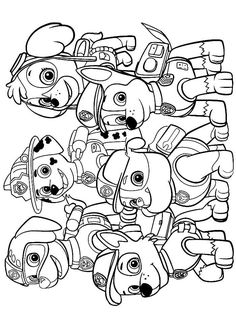 Závazná přihláška na „Školu nanečisto 2024“.Kdy: čtvrtek 21.3.2024Kde: ZŠ Valašské KloboukyJméno a příjmení dítěte: …………………………………………….…….………………………….Datum narození dítěte: ……………………………………………………………………………Bydliště dítěte: ……………………………………………………….….…………………………Telefon na rodiče: …………………………………………………………………………….……Email na rodiče: …………………………………………………………………………………….